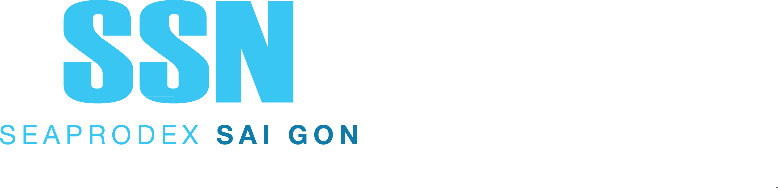 SƠ YẾU LÝ LỊCH ỨNG VIÊNHọ và tên: 						Giới tính:  Ngày tháng năm sinh: 				 Nơi sinh:	Quốc tịch:	Giấy CMND số:			cấp ngày: 	    	 tại: Nơi đăng ký hộ khẩu thường trú: Chỗ ở hiện tại: Trình độ văn hoá:	Trình độ chuyên môn: Quá trình công tác:Chức vụ công tác hiện tại:Số lượng cổ phiếu nắm giữ:Vị trí ứng cử: thành viên Hội đồng quản trị/thành viên Ban kiểm soátTôi xin cam đoan những thông tin trên hoàn toàn là đúng sự thật, nếu sai tôi xin chịu trách nhiệm trước pháp luật.							Tp.HCM, ngày ... tháng ... năm ... ...									NGƯỜI KHAI